Objednací listč. 19/24/7 Předmět objednávky 	Množství	Předpokl. cena Kč 	Celkem (s DPH): 	298 870,00 Kč Popis objednávky:Objednáváme provedení projektové dokumentace s názvem"Přestavba truhlárny na zázemí skateparku Na Křemelce" - dle usnesení rady města č. 1682/2024 ze dne 24.01.2024 a dle nabídky ze dne 03.01.2024. Cena bez DPH činí 247.000 Kč, tj. cena včetně DPH 21% činí 298.870 Kč.Termín dodání: 30. 6. 2024 Bankovní spojení: ČSOB, a.s., č.ú.: 182050112/0300	IČ: 00251810	DIČ: CZ00251810Upozornění: 	Dodavatel je oprávněn vystavit fakturu až po řádném dokončení a předání díla.	Na faktuře uveďte číslo naší objednávky. Kopii objednávky vraťte s fakturou na adresu: Městský úřad Strakonice, Velké náměstí 2, 386 01 Strakonice, případně na e-mailovou adresu posta@mu-st.cz.Schválil:	Xxxx Xxxx Xxxxxxxxx	vedoucí odboruSprávce rozpočtu: 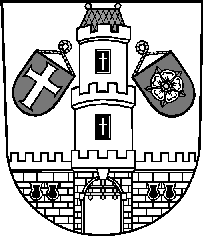 Město StrakoniceMěsto StrakoniceMěstský úřad StrakoniceOdbor majetkovýVelké náměstí 2386 01 StrakoniceVyřizuje:Xxxx Xxxx XxxxxxTelefon:383700xxxE-mail:XxxxxxxxxxxxxxxxxxxxDatum: 31. 1. 2024Dodavatel:Ing. Miloš PolankaPísecká 506386 01  StrakoniceIČ: 40521729 , DIČ: CZ6601080354PD nového využití „Přestavba truhlárny na zázemí skateparku Na Křemelce“1ks298 870,00